		POZIVNICA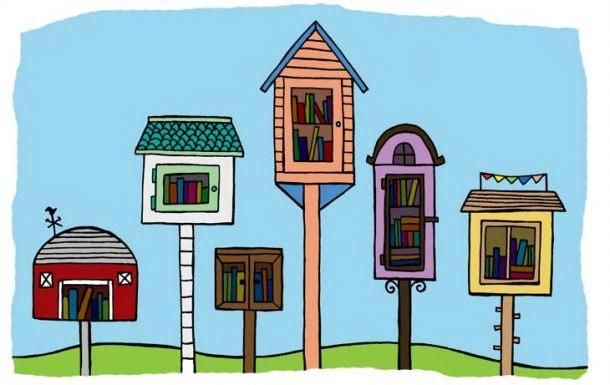 ––MALE BESPLATNE KNJIŽNICEAkcija OŠ Mursko SredišćePoštovani!Pozivamo Vas na otvorenje  Malih besplatnih knjižnica grada Mursko Središće koje će se održati na prvi dan Mjeseca hrvatske knjige, 15. 10. 2015.  Otvorenje će započeti  u 11:00 h ispred vanjske učionice OŠ Mursko Središće, gdje ćemo otvoriti prvu Malu besplatnu knjižnicu. Program otvaranja  nastavit će se na gradskoj šetnici ispred lučice  u 11:20 h gdje će biti otvorena druga Mala besplatna knjižnica.Veselimo se vašem dolasku! Elvis ŠarićRavnatelj OŠ Mursko Središće